						HUISREGELS VOSSEHOL GASTOUDEROPVANG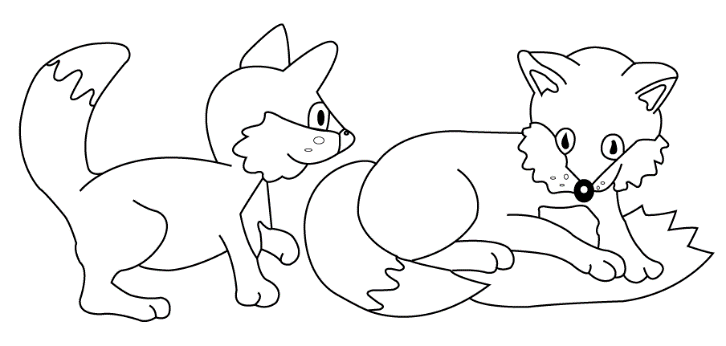 Openingstijden en planning:Ik bied opvang van maandag tot en met vrijdag van 6:30 uur tot 18:30.Dagen en tijden zijn uit te breiden in overleg.Wanneer een kind door iemand anders dan uzelf of u partner opgehaald wordt dit graag van te voren door geven. Ben ik hiervan niet op de hoogte, dan neem ik contact met u op alvorens het kindje mee te geven. Wanneer je niet bereikbaar bent, krijgt diegene u zoon of dochter niet mee. Het is altijd handig als ik een foto van diegene heb.Flexibele opvang liefst een maand van te voren doorgeven. Als er geen tijden doorgegeven zijn dan kan het zijn dat de gewenste uren bezet zijn. Vol = vol.Kinderen die er op vaste dagen komen hoeven dit niet steeds door te geven. Zij hebben automatisch een plek op hun vaste dag.Vossehol gastouderopvang geeft tijdig de vakanties en vrije dagen door. Ik probeer mijn studie zoveel mogelijk op zaterdagen en avonden te volgen, zodat u daar het minste nadeel aan ondervind.De vaste feestdagen, zoals Pasen, Pinksteren, Hemelvaart en Kerstdagen ben ik gesloten, 5 mei eventueel in overleg.Ik bied naast vaste en flexibele uren ook vakantie- en noodopvang. Als dit binnen het aantal toegestane kinderen blijft.De tijd wordt gerekend vanaf het moment dat u binnen bent met u kind. En stopt weer als u weer binnen stapt.Het liefst een week van te voren de gewijzigde tijd door geven als u kindje later komt of vroeger opgehaald wordt Denken jullie er ook aan de auto waar  staat, als jullie de kind(eren) kom(t)en brengen. De buren willen ook graag naar hun werk kunnen. Dus a.u.b. netjes aan de kant of een stukje verderop parkeren.Tarieven:Ik werk met 2 soorten tarieven. Voor vaste uren per kind reken ik € 5,50. Voor flexibele kinderen en BSO kinderen reken ik € 5,75. Dit mag jaarlijks verhoogd worden. Ik geef dit op tijd door.De tijden worden in kwartieren gerekend.Het bedrag is inclusief fruit en brood eten. Warm eten zit er ook bij als de kinderen in de middag pas komen en tijdens ons warm eten van 18:00 uur er nog zijn. De kinderen zijn niet verplicht om mee te eten.Af en toe gaan we ergens naar toe, daar zijn geen extra kosten aan verbonden.Flesvoeding en luiers, doekjes en evt.  billen crème dient u zelf mee geven.Mocht u kindje een allergie hebben laat het dan weten, zodat ik daar rekening mee kan houden. Om problemen te voorkomen is het makkelijkste om speciale voeding mee te geven voorzien van naam. Zodat iedereen ook weet dat het van diegene is.Naast het uurtarief zijn er ook bureaukosten van het gastouderbureau. Deze zijn vast gelegd in de wet en worden door het gastouderbureau samen met de uren gefactureerd.Er is een proeftijd van een maand voor beide kanten. Zowel voor u maar ook voor mij. Na deze maand geld er een maand opzegtermijn.Halen en brengen:Ik hou zoveel mogelijk rekening met de breng en haal momenten van de kinderen. Het kan een keer voorkomen dat ik kinderen naar school moet brengen en van school moet halen. Dit geef ik dan door zodat de tijden aangepast kunnen worden in overleg met de ouders. Mocht u wat later of eerder komen geef dit dan zo snel mogelijk door, zodat u niet voor een dichte deur komt te staan. Zeker met het mooie weer spelen we ook wel eens buiten of zijn we op pad.Tussen 11:30 uur en 13:00 uur zijn wij druk bezig met eten en naar bed gaan. Het is dan fijn als we dat rustig kunnen doen. Het is dan fijn als u daar rekening mee kunt houden.Vakanties en vrije dagen:Zodra ik weet wanneer ik met vakantie ga dan geef ik dit door.Rond de carnaval en een week met de Kerst ben ik altijd gesloten.De vaste feestdagen, zoals Pasen, Pinksteren, Hemelvaart, Koningsdag ben ik gesloten, 5 mei eventueel  in overleg. De zomervakantie net als andere vrije dagen worden zo snel mogelijk door gegeven.U vakanties dienen ook zo snel mogelijk, maar minimaal 1 week van te voren door gegeven te worden. Zodat ik evt. nood- of vakantieopvang daarvoor in de plaats kan nemen. Mocht u dan alsnog besluiten om toch u kind te willen brengen kan dat, als er nog plek is.U vakantie en vrije dagen hoeven niet betaald te worden als deze op tijd zijn doorgegeven.Mocht u een vrije dag hebben geef deze dan zo vroeg mogelijk, maar uiterlijk 1 week van te voren door.Mijn vakanties en vrije dagen hoeven niet doorbetaald te worden.Mijn  vakantie kunt u dat doorgeven aan het gastouderbureau waar u bij aangesloten bent. Zij zorgen dan voor een vervangende gastouder.Bij ziekte van u kind:Mocht u kind(eren)  ziek zijn en niet kunnen komen, geeft u dit zo snel mogelijk door. Liefst al een dag van te voren (indien mogelijk) maar uiterlijk voor aanvang van de dag, dat u kind normaal zou komen. Mocht u kind een besmettelijke ziekte hebben laat dit dan ook weten. Ik kan dan de andere ouders informeren over het mogelijke besmettingsgevaar.Bij waterpokken kunnen de kinderen komen als de blaasjes zijn ingedroogd. Als er nog blaasjes zijn, is de ziekte nog besmettelijk voor anderen. Meestal zijn de kinderen er ook niet al te fit onder.Het kind kan niet komen:Als het kind zich echt ziek en beroerd voelt, suf is, pijn heeft, hangerig is en/of veel huiltAls ik niet de extra aandacht, verzorging en rust kan bieden die het zieke kind nodig heeftAls het niet deel kan nemen aan bepaalde ingeplande activiteiten zoals  wanneer we bijv. naar de dierentuin  gaan.Als er sprake is van besmettingsgevaar voor mezelf en/of de andere kinderen bijv. diarree, veel spugen, of krentenbaard.Bij hoge koorts boven de 38,5 graden.Bij waterpokken, als de blaasjes nog niet ingedroogd zijn.Mocht u kind ziek worden tijdens de opvang, wordt er met u overlegd  wat we kunnen gaan doen. Bij ziekte is het voor het kind het fijnste als het bij de ouders is. Mocht het noodzakelijk zijn dat de huisarts ingeschakeld moet worden gaat dit in overleg met u. Mocht het zo ernstig zijn dat er direct stappen ondernomen moet worden. Dan gaat dat eerst gebeuren en wordt u daarna op de hoogte gebracht. Er is in die tijd dan een achterwacht in huis voor de resterende kinderen indien ik met het zieke kind weg zou moeten.Mocht er iemand in mijn gezin ziek zijn of ik zelf, dan wordt u daar zo snel mogelijk van op de hoogte gebracht. Er is  een mogelijkheid om vervangende opvang te krijgen als dat nodig mocht zijn.Hygiëne en veiligheid:Uit hygiënisch oogpunt blijven de schoenen zoveel mogelijk uit in het achterste gedeelte van de kamer. Dit omdat hier de kinderen kruipen en over de grond kunnen rollen en spelen. De kinderen kunnen binnen i.p.v. schoenen slofjes aan  trekken. Maar dit kunnen ook anti slipsokken.Het fruit en brood of warm eten wordt aan tafel genuttigd. De stoelen worden na de maaltijden schoongemaakt.Ieder jaar wordt er door het gastouderbureau een risico inventarisatie gedaan, zodat u kind hier veilig kan spelen.De gevaarlijke materialen zijn veilig voor de kinderen opgeborgen zoals planken of het bestek, schoonmaakmiddelen zitten achter slot en grendel of hoog opgeborgen. De deuren naar buiten zitten op slot tijdens de opvang van u kind, dit om te voorkomen dat ze zo de straat op kunnen lopen. De garagedeur is daarom in de zomer ook op slot als we achter het huis spelen.In de zomer mogen  de kinderen buiten met water spelen. Hierbij zullen ze nooit alleen zijn.Wij hebben geen huisdieren. Dieren van anderen moeten ook buiten blijven.Contact met ouders/verzorgers:Dagelijks kan tijdens het brengen en halen van u kind een overdracht plaats vinden. Mocht het moeilijk zijn qua tijd mag het ook via de app, of per telefoon. Als ik bezig ben met de kinderen kan het soms iets moeilijker zijn om op te nemen, maar spreek dan gerust wat in. Ik bel u dan op een later tijdstip terug.Als u dat wilt kan er ook in een schriftje of dagboekje van u kind geschreven worden. Het is dan handig als u dit zelf koopt. Het is toch iets persoonlijks.Mocht u ergens mee zitten dan kan dit natuurlijk ook per telefoon of tijdens een persoonlijk gesprek. Dit dan het liefst als de kinderen slapen.Mocht u overdag willen weten hoe het met u kind gaat, kunt u dit via de app vragen, maar ook per telefoon. Zeker als u kind hier net is of niet helemaal fit wasWijzigingen:Als er structurele wijzigingen in de opvang zijn. Geef dit dan zo snel mogelijk door, zodat er een nieuw contract kan opgesteld worden. Het liefst een maand van te voren.Mocht er extra uren nodig zijn kan dit in overleg. Maar vol = vol.Betalingsverplichting:Voor de opvang dient betaald te worden. Dit gebeurd via het gastouderbureau waar u bij bent aangesloten. Mocht u te laat zijn met betalen zal het bureau u herinneringen sturen. Reageert u hier niet op, zullen zij het incassobureau inschakelen. Mocht dit alles niet werken, zal de opvang niet meer plaats kunnen vinden. 
Houd u ook in de gaten als de uren niet kloppen met wat u ontvangt van de belastingdienst. Ik  adviseer  u om dit op een aparte rekening te zetten. Mocht dit een structureel probleem zijn, kunt u dit het beste veranderen. Zodat u later niet in de problemen komt en terug moet betalen.  
Als 1 van de ouders vrij is heeft u geen recht op vergoeding en moet u dit zelf betalen als u uw kind toch naar mij komt brengen. Ik ben hier niet aansprakelijk voor en bereken de uren dat u kind bij mij is. Opzeggen:Als u wilt opzeggen dient u dat één maand van te voren doen. Wanneer u de opvang per direct wilt stop zetten, zult u toch een maand moeten door betalen voor de uren die al zijn afgesproken. Behalve in de proefperiode van één maand.Uitstapjes:Ik probeer iedere dag naar buiten te gaan als het weer het toe laat. Het kan in de eigen tuin zijn maar ook naar de winkel of een speeltuintje in de buurt.Andere mogelijke uitstapjes zijn bijv. Brandevoortse hoeve of Hemelrijk.De dierentuin of kinderboerderij .De bibliotheek is ook erg leerzaam en daar worden ook boeken gehaald voor de thema’s die hier zijn. Ik volg de thema’s van Kiki en het peuteractiviteitenweb.We gaan zowel te voet in de bolderwagen/ vierlingwagen of op de fiets of auto. Maar als het toelaat kan het ook zijn dat we met de trein en bus gaan reizen.Persoonlijke spullen van de kinderen:De kinderen hebben hun eigen la of delen een la met een ander kindje. Dan is er wel duidelijke scheiding. Hier zijn liggen dan reservekleding, luiers en doekjes inHier komt ook het speelgoed in te liggen die de kinderen per ongeluk meenemen. Het is dan op eigen risico als het kapot mocht gaan.Medicatie:In principe mag ik geen medicatie geven. Indien het noodzakelijk is, dient  een ouder altijd een verklaring medicijngebruik in te vullen.U blijft te allen tijde zelf de verantwoordelijkheid hiervoor dragen.Ik kan niet aansprakelijk gesteld worden voor eventuele allergische reacties of andere bijwerkingen van het medicijn.Ik kan dit wel mee in de gaten houden als de bijsluiter erbij geleverd wordt en mij voor gedaan wordt hoe het toegediend moet worden.